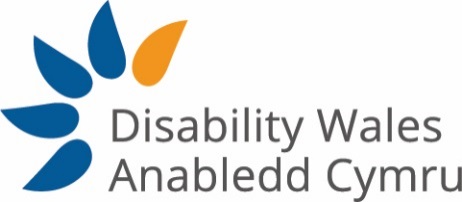 Manyleb y PersonRhaid i ddeiliad y swydd fod yn berson anablHanfodolDymunolCymwysterauGradd mewn pwnc perthnasol, neu brofiad cyfatebol mewn cyfathrebu neu farchnataHProfiadO leiaf 2 flynedd o brofiad mewn marchnata a phrofiad o gyfryngau cymdeithasol HProfiad blaenorol o gynhyrchu deunyddiau sy’n mynd i ddenu sylw ar gyfer print a chyfryngau cymdeithasolHMeddu ar ddull gafaelgar, rhagweithiol a chreadigol o greu cynnwysHYn brofiadol mewn ysgrifennu, golygu a phrawfddarllen, yn ogystal â chynhyrchu deunyddiau atyniadol ar gyfer print a chyfryngau cymdeithasol.HProfiad o ddylunio a golygu fideo Yn brofiadol o ddefnyddio Google Analytics a Systemau Rheoli Cynnwys ar y weHYn brofiadol mewn ysgrifennu a diweddaru copi ar gyfer gwefannau gan ddefnyddio CMSHProfiad blaenorol o weithio yn y Trydydd SectorDGwybodaethGwybod sut i ddefnyddio Eventbrite, Mail Chimp a Survey MonkeyHCyfarwydd â TG: gwybodaeth am ddefnyddio Microsoft Office a systemau gwe gan gynnwys e-bost, e-farchnata, arolygon ar-lein, grwpiau e-drafod HGwybodaeth am weithio o fewn y Sector Elusennol a'r polisïau a'r gweithdrefnau cysylltiedigDSgiliauY gallu i ddefnyddio pob platfform cyfryngau cymdeithasol a systemau gwe i gynorthwyo gweithgaredd marchnata a delwedd gorfforaetholHY gallu i fabwysiadu dull ysgogol, ymroddedig a hyblyg o gyflawni dyletswyddauHYn hunan-ysgogol ac yn gallu gweithio'n annibynnolHY gallu i reoli gofynion cystadleuol gyda sgiliau trefnu daHY gallu i weithio fel aelod o dîm ac ar eich liwt eich hunHY gallu i weithio o fewn terfynau amserHY gallu i flaenoriaethu llwyth gwaithHY gallu i weithio'n greadigol, gwneud penderfyniadau arferol a datrys problemau gydag adnoddau cyfyngedigHMedru'r GymraegDGwerthoedd / Ymrwymiad iModel Cymdeithasol o AnableddHCennad, nodau ac amcanion a gwerthoedd ACHCydraddoldeb, Amrywioldeb a Hawliau DynolHCymdeithas GynhwysolHPwysigrwydd diwylliannol yr iaith GymraegHYmagweddiad gweithio mewn tîm ar draws ACHArferion gweithio da, e.e. proffesiynoldeb, cyfrinachedd, prydlondeb a'r gallu i addasu.HDatblygiad proffesiynol parhausHMeini Prawf CyffredinolCynorthwyo â datblygiad parhaus aelodaeth CA drwy'r holl sianelau cyfathrebuHParodrwydd i deithio ledled Cymru a'r tu hwnt, a all olygu aros dros-nos yn unol â dyletswyddau'r rôl.H